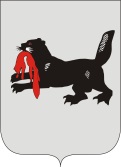 ИРКУТСКАЯ ОБЛАСТЬСЛЮДЯНСКАЯТЕРРИТОРИАЛЬНАЯ ИЗБИРАТЕЛЬНАЯ КОМИССИЯг. СлюдянкаОб организации работы телефонной горячей линии связи с избирателями В соответствии со статьей 45 Федерального закона от 12 июня 2002 года № 67-ФЗ «Об основных гарантиях избирательных прав и права на участие в референдуме граждан Российской Федерации», статьями 23 и 44 Закона Иркутской области от 25 июня 2012 года № 54-ОЗ «О выборах Губернатора Иркутской области», для оперативного информирования и обеспечения избирательных прав граждан в период подготовки и проведения досрочных выборов Губернатора Иркутской области,  Слюдянская территориальная избирательная комиссияРЕШИЛА:1. Организовать работу телефонной горячей линии связи с избирателями на период подготовки и проведения досрочных выборов Губернатора Иркутской области по номеру телефона 8 (395 44) 51206:- с 27 июля 2020 года по 12 сентября 2020 года ежедневно с 9 до 20 часов в рабочие дни, с 10 до 14 часов в выходные дни;-  13 сентября 2020 года – с 8 до 24 часов.2. Опубликовать информацию об открытии телефонной горячей линии связи с избирателями Слюдянской территориальной избирательной комиссии в газете «Славное море», а также разместить в разделе «Избирательная комиссия» на официальном сайте администрации Слюдянского муниципального района: http://www.sludyanka.ru/.4. Контроль за выполнением данного решения возложить на председателя комиссии.Председатель Слюдянской территориальной избирательной комиссии		                                                                           Н.Л. ЛазареваСекретарь Слюдянской территориальной избирательной комиссии						                                     Н.Л. ТитоваР Е Ш Е Н И ЕР Е Ш Е Н И Е 15 июля 2020 года№ 136/1061 